Julehygge komsammen på en ny og anderledes måde anno 2020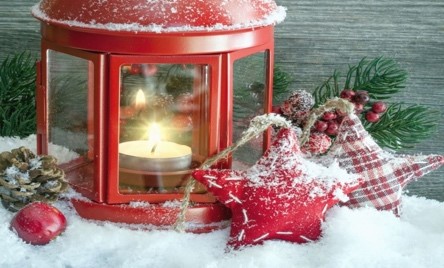 Fredag den 11. december 2020 Kl.17 -20I lejligheden hos                                          Platanvej 41 4780 StegeTil hygge - spise og drikkePå en ny og anderledes måde, trods Corona tiden, vil det glæde os alle at indbyde til en anderledes julefrokost. Der bliver budt på en juleplatte med følgende:Karrysild med æg			 Lakseroulade Tartelet med høns i aspargesMørbradbøf med bløde løg og agurkesalatAndebryst med appelsinsalatBrieost med mandarinerBrød og smør Ris a` la mande med kirsebærsauceDertil serveres saft fra Møns bryghusKaffe/the og mønske klejner med æblegele samt juleguf(ret til ændringer forbeholdes) 50,00 kr. pr. pers. 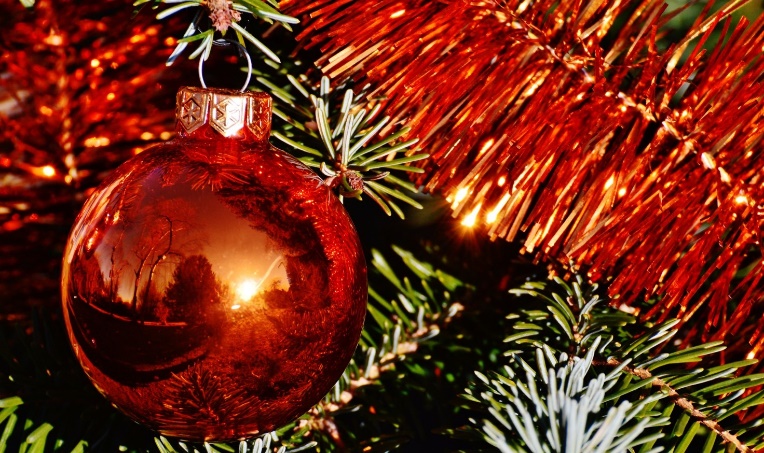 Tilmelding senest d. 1. dec. 2020, til Anja eller på denne seddel.Betaling på mobilepay 418933 samme dag som tilmelding, skriv navn på beboer og ”julefrokost”.Ved afbud inden d. 6. dec. refunderes pengene, ellers er det bindende tilmelding.Der tages forbehold for aflysning fra arrangørers side ift. Corona. I dette tilfælde returneres pengene.Vel mødt til en anderledes julehyggeaften trods Corona.På festudvalgets vegne Karen og Anja  TILMELDING:Indbydelse vordingborg.dk